                     Assemblée Générale 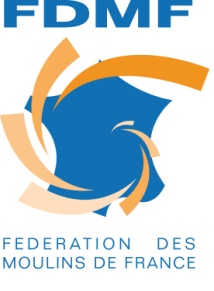    Samedi 10 Octobre 2020    			Jonzac – Charente MaritimePOUVOIRJe soussigné(e), ................................demeurant…………..........................représentant l’association .............,
donne pouvoir à  M.………….........,pour me représenter à l’assemblée générale ordinaire de la Fédération Des Moulins de France qui se tiendra le Samedi 10 Octobre 2020 à Jonzac selon l’ordre du jour suivant :Compte rendu de l’Assemblée Générale 2018 Rapport moral Rapport d’activitéRapport financier (Bilan, Compte de Résultat, Budget Prévisionnel  ) Election des membres du Conseil d’Administration Projets et perspectives – 
M.……………………………………………………......a pouvoir pour prendre part à toutes discussions et délibérations, prendre connaissance de toutes informations utiles, d’émettre tous votes et plus généralement de prendre toutes mesures qu’il jugera nécessaire pour l’accomplissement de sa mission. 
Fait à…………................................................, le…………................................
Signature précédée de la mention « bon pour pouvoir » A transmettre par courrier à : Secrétariat FDMF - Lionel BARRÉ - Moulin de St Médard 16 rue du pharaon 17500 SAINT MEDARDou, par email : fdmfsecretariat@orange.fr avant le 25 Septembre 2020